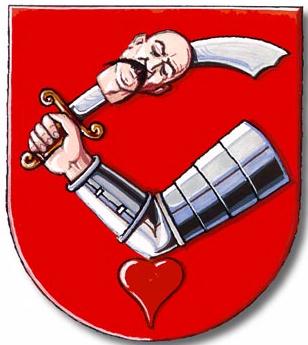 Република СрбијаГРАД КИКИНДАДЕО 1ПОДАЦИ О НОСИОЦУ ПРОГРАМАДЕО 2Област општег интереса утврђена чл. 137. ст. 1. Закона о спорту на коју се посебни програм односи (заокружити):организација спортских такмичења од посебног значаја за Град; обезбеђење услова и организовање спортских кампова за спортски развој талентованих спортиста и унапређење квалитета стручног рада са њима; учешће спортских организација са територије Града у домаћим и европским клупским такмичењима;  унапређење заштите здравља спортиста и обезбеђивање адекватног спортско-здравственог образовања спортиста, посебно младих, укључујући и антидопинг образовање; спречавање негативних појава у спорту (допинг, насиље и недолично понашање, намештање спортских резултата и др.); рационално и наменско коришћење спортских сала и спортских објеката у државној својини чији је корисник Град и спортских објеката у својини Града кроз одобравање њиховог коришћења за спортске активности и доделу термина за тренирање учесницима у систему спорта; Назив програма (од 5 до 10 речи)Локација(е) (навести све локације на којима се програм реализује)Износ који се потражује Кратак садржај (опис) програма – укратко представити: дужина трајања програма, циљеви, партнери, циљне групе, крајњи корисници, резултати, основне активности:Циљеви програма:Оправданост програма Детаљан опис активности којима ће се програм реализовати - навести хронолошки све активности које ће се реализовати у оквиру програма, и сваку описати са једним реченицом у којима ће се навести подактивности, које ће циљне групе бити обухваћене, како ће се рализовати, шта ће бити улога сваког од партнера.Време реализације програма и динамика реализације (трајање и план активности):8.4. Активности по месецима(означавање се врши са X)Учесници у реализацији програма:Капацитет носиоца програма за управљање и реализацију програма: Средства за реализацију програма (опрема и други капацитети) – која је опрема потреба за реализацију програма и који су то капацитети са којима носилац програма већ располажеОчекивани резултати програма: Да ли је програм повезан са претходно рализованим програмима (уколико постоји таква веза и на који начин)?Евалуација програма (како ће се пратити реализацију програма, укључујући и наменско коришћење средстава и вршити оцењивање реализације програма; хоће ли евалуација бити унутрашња или спољна):Одрживост програма Буџет програма - план финансирања и трошкови (врста трошкова  и висина потребних средстава):Потребна средства за реализацију програма:Трошкови реализације програма (бруто):. Временски план употребе средстава:Како ће реализовање програма бити медијски подржано:Програми носиоца програма који су у последње три године финансирани из јавних прихода и средстава међународних организација (назив и висина средстава)Посебне напомене:И З Ј А В А:	Под пуном материјалном и кривичном одговорношћу изјављујем да су подаци унети у овај формулар исправни и истинити и сагласан/на сам да у случају да се утврди да неки податак није исправан или истинит, организација/тренер буде дисквалификован са конкурса.	Средства добијена из Буџета Града по основу овог конкурса користићемо искључиво за горе наведене намене и у складу са тим их редовно периодично правдати Секретаријату за јавне службе, удружења грађана и верске заједнице.		 					   Печат: 	       потпис овлашћеног лица                                                		 		 _____________________________ПРЕДЛОГ ПОСЕБНОГ  ПРОГРАМАКОЈИМ СЕ ОСТВАРУЈУ ПОТРЕБЕ И ИНТЕРЕСИ ГРАЂАНА У ОБЛАСТИ СПОРТА КРОЗ_____________________________________  ________________________________________________________________________________________________________________________________________________________________________________________________У 2024. ГОДИНИНАЗИВ ОРГАНИЗАЦИЈЕ: ......................................................................АПЛИКАЦИОНИ ФОРМУЛАРПун назив:Седише и адреса:Број телефона:Е-маил:Број тек. рачуна и назив банке:Порески идентификациони број:Матични бројОсоба за контакт (име, презиме, адреса, мејл, телефон, мобилни телефон:Број под којим је спортски објекат уписан у Матичну евиденцијуКатегорија спортског објекта у Националној категоризацији спортских објекатаСтицање статуса спортског објекта од националног значајГодина оснивањаДатум усклађивања статута са законом о спорту из 2016.Да ли  постоје ограничења у коришћењу имовине и обављању делатности (стечај,  ликвидација, забрана обављања делатности)Да ли организација има у току судске и арбитражне спорове (које и вредност спора)Да ли је организација у последње две године правноснажном одлуком кажњена за прекршај или привредни преступ везан за њену делатностДа ли организација има блокаду рачуна, пореске дугове или дугове према организацијама социјалног осигурањаНазив програма који је у претходној години финансиран из јавних прихода,  датум подношења извештаја и да ли је реализација програма позитивно оцењенаРуководилац програма (име, презиме, адреса, број телефона, мејл адреса)Укупни трошкови програмаИзнос који се потражује од града КикиндеИзнос средстава прибављених из других извораОпшти циљевиПосеби циљеви (сврха програма)Како се програм уклапа у остваривање потреба и интереса грађана  у области спорта и основне циљеве и приоритете Програма развоја спорта у граду КикиндиПроблеми и могуће препреке за реализацију програмаЦиљне групе и процењен број директних и индиректних корисникаРазлози за одабир циљних група и активностиПовезаност програма са циљним групамаактивностопис1.2.3.4.5.6.8.1. Време 8.2. Време почетка реализације 8.3. Време завршетка реализације НАЗИВ123456789101112Реализатор9.1. Руководилац програма (име, презиме, звање, функција, досадашње искуство)9.2. Број учесника (укупан број и број по категоријама-улогама у програму)9.3. Тим који се предлаже за реализацију програма (по фунцијама и уз кратак опис улоге сваког члана тима) 9.4. Организације партнери (опис партнера)и разлози за предложену улогу сваког партнераИскуства носиоца програма у сличним програмима и активностимаРесурси (људски и материјални)СредстваОстали капацитетиОпис опште сврхе која се жели псотићи рализацијом Опис резултата – користи које настају као последица успешно изведених активности; утицај на циљне групе; публикације и остали производи; могућност понављања и др.Како ће се пратити реализација програма?Како ће се пратити наменско коришћење средстава?План еваулације - Које ће се процедуре за процену успешности програма користити (са становишта ефикасности, успешности, утицаја, релевантности и одрживости) – ко ће радити евалуацију, када, шта се оцењује, шта ће се пратити и оцењивати и како, који су индикатори успешности реализације програма?Финансијски аспекти – како ће активности бити финансиране по завршетку програма?Како ће бити настављене исте или сличен активностии?Коме ће припадати „власништво“ над резултатитима програма?Какав ће утицај активности имати на развој спорта у Кикинди? Аналаиза потенцијалних ризика и начини реакције на њих?Опис предуслова и претпоставки за реализацију програмаОЧЕКИВАНИ ИЗВОРИ ПРИХОДАВисина планираних средставаГрад КикиндаДруге јавне власти (навести које)Спортски савезСопствена средстваСпонзори (који)Донатори (који)Остали извори УКУПНИ ПРИХОДИВРСТА ТРОШКОВАЈЕД. МЕРЕ БРОЈ ЈЕД. ЦЕНА по јединициУКУПНОДиректни трошкови1. трошкови путовања и дневнице за лица која непосредно учествују у реализацији програма 2. трошкови куповине опреме и реквизита3. трошкови смештаја и исхране4. трошкови котизације за учешће5. трошкови изнајмљивања простора,  опреме и реквизита6. хонорари лица која учествују у реализацији програма7. транспорт опреме и реквизита8. осигурање9. финансијске услуге (банкарске и књиговодствене)10. визе11. ширење информација и комуникације (маркетинг); набавка пропагандног материјала12. превод докумената13. штампање публикација и материјала16. антидопинг контрола и едукација17. ревизије реализације програма18. трошкови зараде запослених стручних лица на реализацији програма (бруто зарада)19.  спровођење јавних набавки 20. набавка стручне литературе и компјутерских програма21. Укупни директни трошковиИндиректни трошкови (максимално 20% од укупне вредности програма)1. Зараде запослених2. Материјални трошкови3. Административни трошковиУкупни индиректни трошковиУКУПНОмесеци123456789101112износ1.2.3.4.5.6.